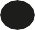 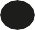 TITEL EINDWERKNAAM AUTEUR/ CURSIST:				NAAM BEDRIJF/ INSTELLING:			NAAM BEGELEIDER/PROMOTOR:DATUM VERDEDIGING EINDWERK:	Tip: probeer indien mogelijk met bullet points/ opsommingen te werken.INLEIDINGRESULTATENCONCLUSIES/ BESLUITENMOTIVATIE ONDERWERPXXXXXXXXX  DOELSTELLINGXXXXXXXXXXXXXXXXXXXXXXXXXXXGEBRUIKTE METHODIEKVOORGESTELDE MAATREGELENACTIEPLAN & IMPLEMENTATIEXXXXXXXXXXXXXXXXXXXXXXXXXXX